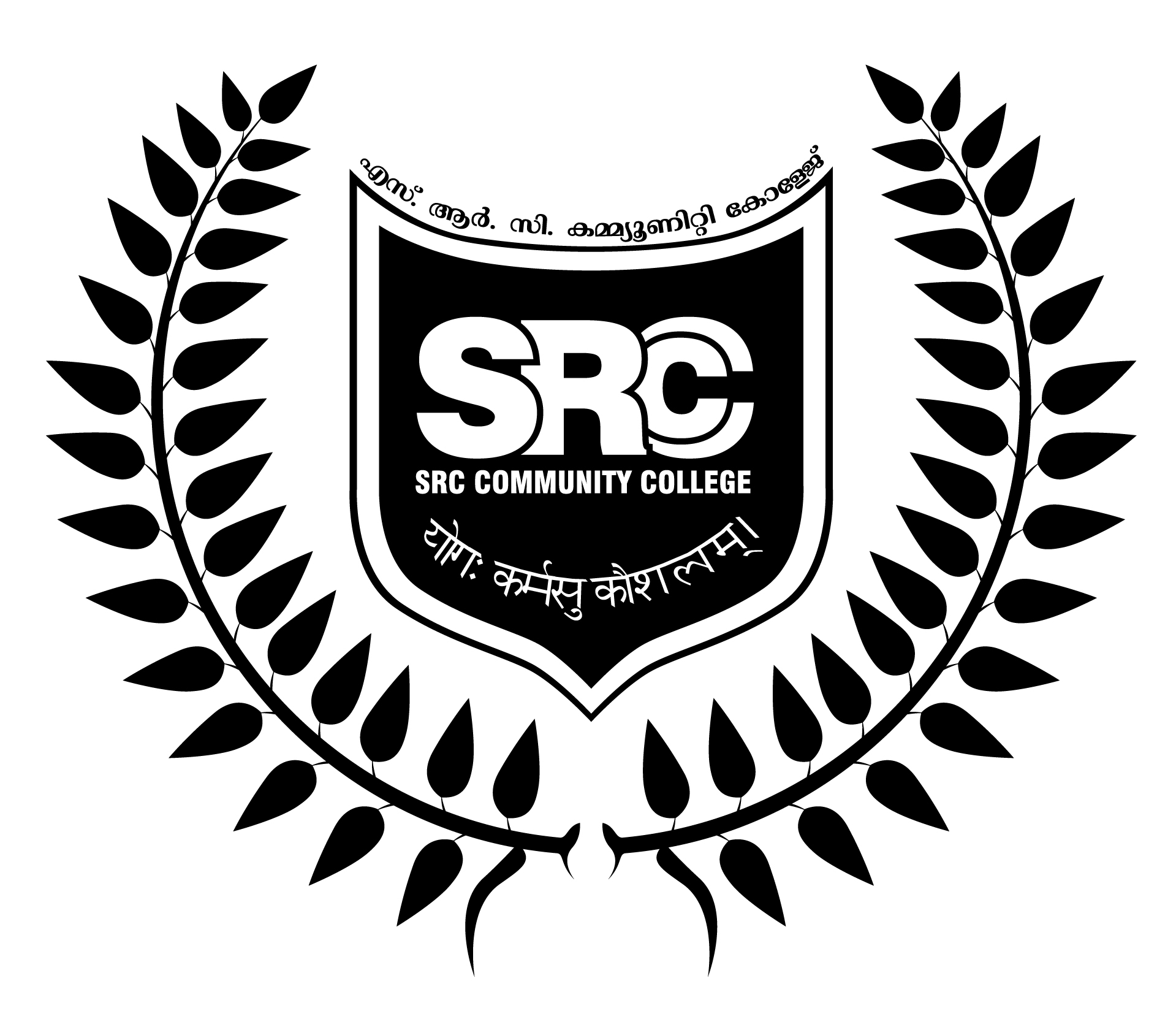 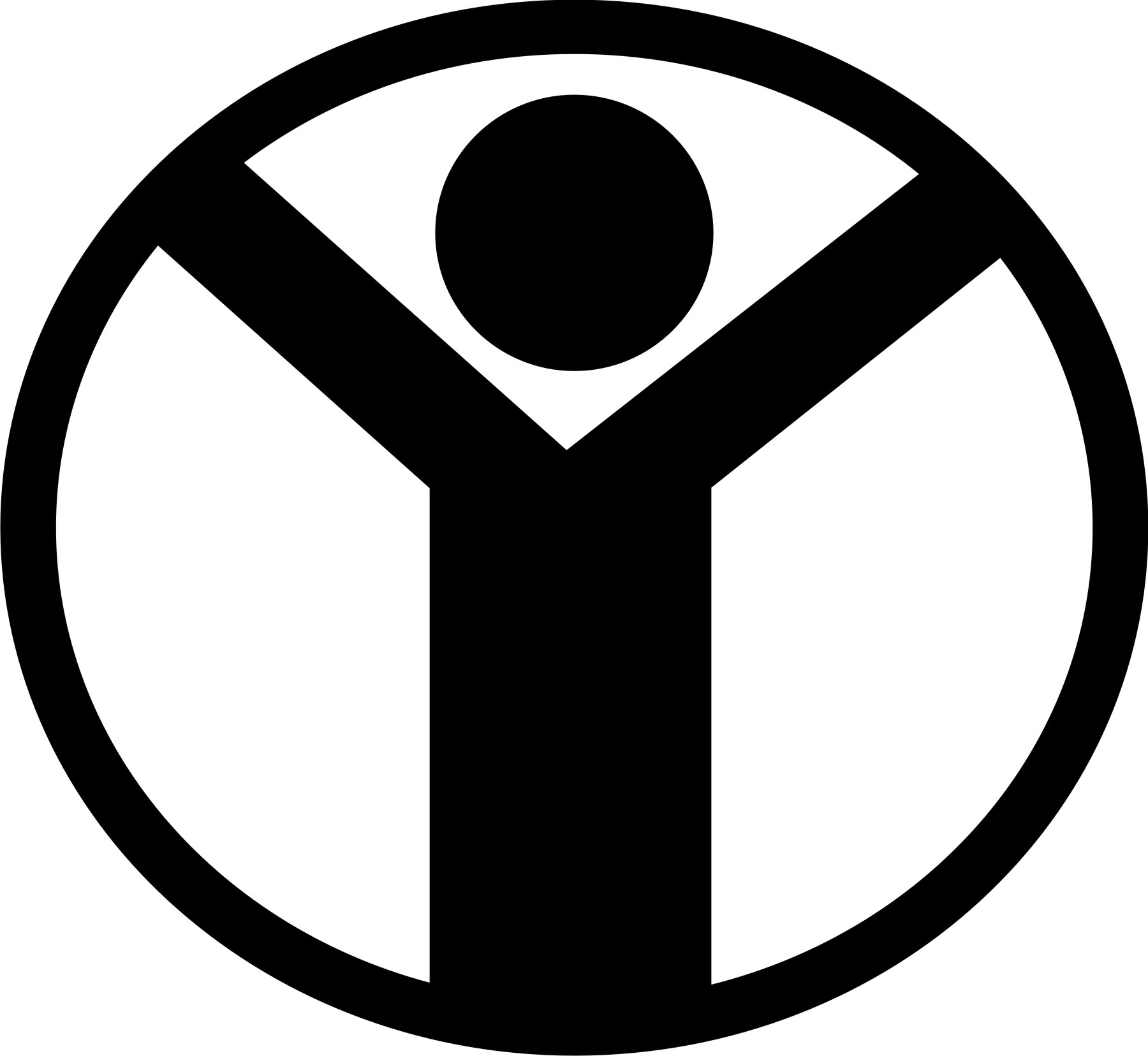 tÌäv dntkmgvkv skâÀ, tIc-fw
Fkv.-BÀ.kn I½yq-Wnän tImtfPv
Unt¹ma C³ AUzm³kvUv shÂUnwKv sSIvt\m-fPn (DAWT)2022 Pqsse skj³{]th-i\ ]{XnItÌäv dntkmgvkv skâÀ tIc-f-bpsS B`n-ap-Jy-¯n-epÅ Fkv.-BÀ.kn I½yq-Wnän tImtfPv 2022 Pqsse skj\nse Unt¹ma C³ AUzm³kvUv shÂUnwKv sSIvt\m-fPn (DAWT) t{]m{Km-an-te¡v At]£ £Wn-¨p. AwKo-IrX ]T\ tI{µ§fpsS klm-b-t¯msSbmWv Xnbdn {]mÎn-¡Â ¢mÊp-IÄ kwL-Sn-¸n-¡p¶Xv. Hcp hÀjw ssZÀLy-apÅ Unt¹ma t{]m{Km-ansâ DÅ-S-¡-s¯-¡p-dn-¨pÅ hni-Zmw-i-§Ä NphsS tNÀ¡p¶p.ska-ÌÀ 1 (6 amkw)AW001	:	Advanced Welding Technology AW002	:	Practical Welding Part I (SMAW, MIG, TIG, GAS all Grooves and Fillet)EC001 	:	Technical English and Basic Computer SkillsDC001	:	Engineering Drawing,  Calculation and Scienceska-ÌÀ 2 (6 amkw)AW004	:	Welding Defects and Inspection (Theory)AW005	:	Practical Welding Part  II (GTAW+SMAW, 6 GR , Pipe Welding, 		Film Interpretation and Dye Penetrant Test) AW006	:	Field Study and Project Work{]hr¯n Znh-k-§-fnepw s]mXp Ah[n Znh-k-§-fnepapÅ shtÆsd _m¨p-I-fnÂ tNÀ¶v ]Tn-¡p¶Xn\v kuI-cy-ap-­v. Xnbdn {]mÎn-¡Â ¢mÊp-IÄ, kzbw ]T\ klm-bn-IÄ, Assk³saâp-IÄ, F¶o amÀ¤-§-fn-eq-sS-bmWv Unt¹ma  t{]m{Kmw ]ptcm-K-an-¡p-¶-Xv. t{]m{Kmw hnP-b-I-c-ambn ]qÀ¯n-bm-¡p-¶-Xn\v 70 iX-am\w lmPÀ Dd-¸p-h-cp-¯Ww. Unt¹ma t{]m{Km-an\v At]-£n-¡p-hm-\pÅ ASn-Øm\ tbmKyX ¹kv Sp AYhm X¯peyw (]¯mw ¢mÊv Ignªv c­p hÀjw \o­p-\nÂ¡p¶ XpSÀ         ]-T-\w). tImgvkv hnP-b-I-c-ambn ]qÀ¯n-bm-¡p-¶ hyàn¡v AUzm³kvUv shÂUnwKv sSIvt\m-f-Pn-bnÂ Hcp s{]m^-j-WÂ sSIv\o-jy-\v th­ Adnhpw Ignhpw ss\]p-Wyhpw e`n¡pw. Unt¹ma tImgvkn\v tNcp-¶-Xn-\pÅ ^okv 65,000/þ cq]bmWv. ^okv aq¶v X-h-W-bmbn AS-bv¡m-hp-¶-XmWv. CXp IqSmsX 5,000/þ cq] Izmj³ (Caution) sUt¸m-knäpw 1,500/þ cq] bqWn-t^m-an\pw AS-bvt¡-­-Xm-Wv. Izmj³ (Caution) sUt¸m-knäv XpI tImgvkv Ignªv \n_-Ô-\-IÄ¡v hnt[-b-ambn Xncn¨p \ÂIp-¶-Xm-Wv. aq¶p KUp-¡-fmbn AS-bvt¡­ XpI-bpsS hniZ hnh-c-§Ä NphsS tNÀ¡p-¶p. At]-£-^mdw AS-§nb t{]mkv]-Îkv 200 cq] HSp¡n t\cn«pw Fkv.-BÀ.kn I½yq-Wnän tImtf-Pnsâ t]cnÂ FSp¯ 250/þ cq]-bpsS DD tbmsSm¸w At]-£n-¨mÂ X]m-enepw e`n-¡pw. hnemkw Ub-d-ÎÀ, tÌäv dntkmgvkv skâÀ, tIcfw, \µm-h-\w, hnIm-kv`-h³ ]n.-H, Xncp-h-\-´-]p-cwþ33. t^m¬ \w: 0471-2325101, 8281114464. -A-t]-£-t^mdw https://srccc.in/download F¶ en¦nÂ \n¶pw Uu¬temUv sNbvXv {]nâv FSp¯v At]-£n-¡m-hp-¶-Xm-Wv. ^okv DD Btbm, Hm¬sse³ {Sm³kv^À      (RTGS, NEFT) Btbm HSp¡p¶Xn\v Ignbpw. Fkv.-BÀ.kn I½yq-Wnän tImtfPv    A/C No : 67110485618, IFSC Code : SBIN 0070506 ^okv AS¨Xnsâ hniZmwi§Ä At]-£bnÂ tcJs¸Sp¯n- Fkv.-BÀ.-kn-bn-te¡v t\cn«v Ab-¡p-I. ]T\tI{µ§Ä hgnbpw At]£ kaÀ¸n¡m³ Ignbpw. ]T\tI{µ§fpsS hniZmwi§fpw _Ôs¸tS­ t^m¬ \¼dpIfpw NphsS tNÀ¡p¶p. Ub-d-ÎÀ{Ia\¼ÀKUpAS-bvt¡­ XpIAS-bvt¡­ XobXn1.H¶mw KUp30,000/þAt]-£-tbm-sSm¸w2.c­mw KUp25,000/þ2022 HtÎm-_À 30\v ap³]v3.aq¶mw KUp16,500/þ2023 P\p-hcn 30\v ap³]vContact Details of Study Centres Offering Diploma in Welding Technology (DWT)Contact Details of Study Centres Offering Diploma in Welding Technology (DWT)Contact Details of Study Centres Offering Diploma in Welding Technology (DWT)1ThiruvananthapuramMarian Craft and Arts Center of Excellence, Trivandrum Social Service Society, at Menamkulam, Kazhakuttom P. O.,Thiruvananthapuram – 695 582Ph. No. 8547341369